, FL. 33312(754) 323-2100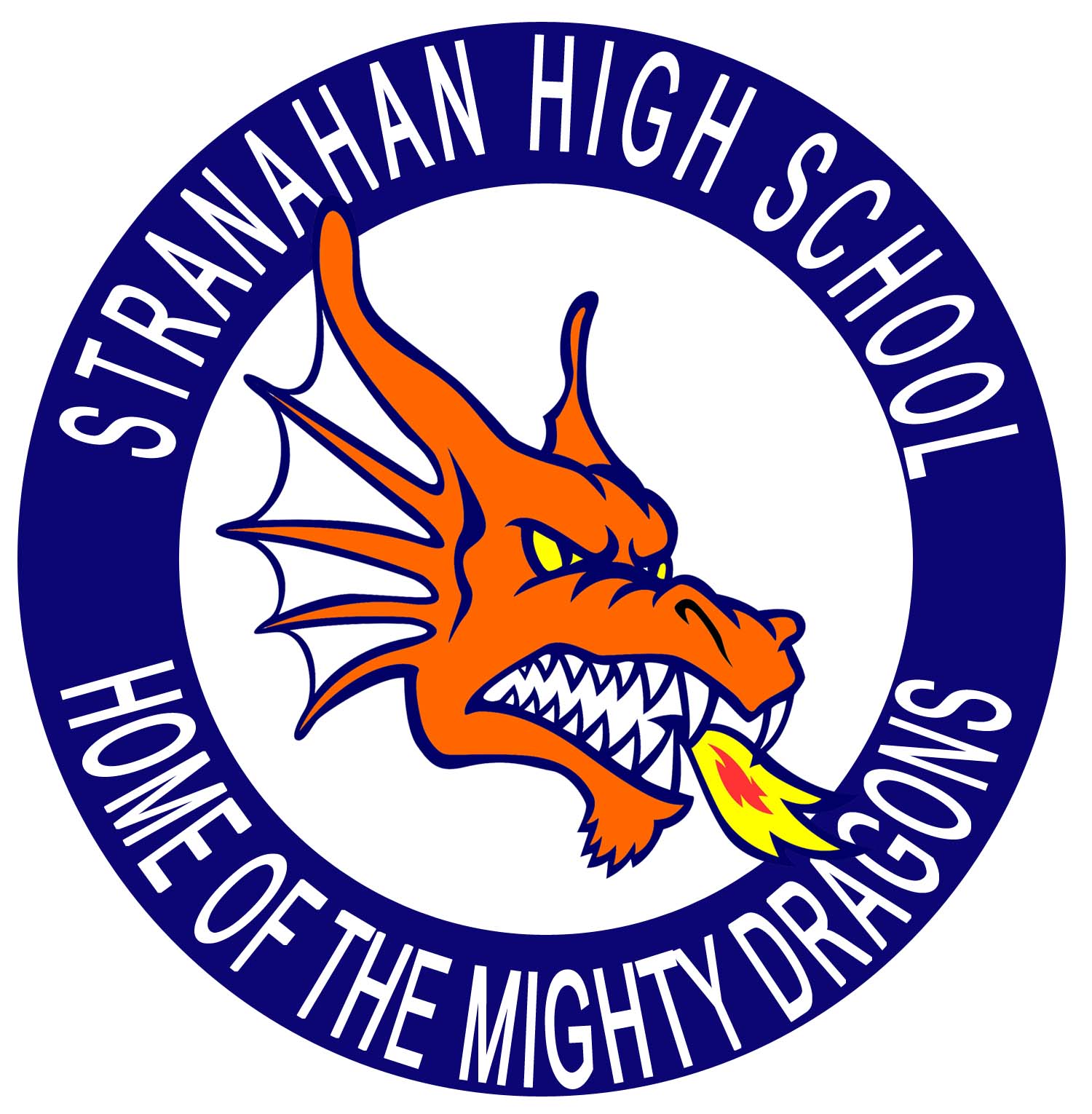 Instructional Pre-Planning DaysAugust 17-21, 2015“In the Biz”Educating today’s student to succeed in tomorrow’s world-Mission Statement, BCPSPrincipal’s MessageGreetings Dragon Family!The 2015 school year was a year of challenges and adjustment as we adapted to new standards, textbooks and resources.  Now that we are acquainted with our tasks and the means to achieve it, this year should be a smoother ride.  We have the talent and expertise to adapt to an ever-changing system and we will prevail.With the exception of our 12th grade retake students, FCAT is off the table.  We must now give our full attention to the new Florida State Assessment for Mathematics and English Language Arts (ELA) as the new scores are starting to trickle in.  The kinks suffered in the first roll out of the new computerized tests come with any change and we have weathered that storm. We can now concentrate on high quality instruction, effective discipline, personalization, and infused technology, all of which will lead to the ultimate goal, a higher graduation rate.  A heightened awareness of Customer Service will continue to attract the talented students that make Stranahan High “the best kept secret” in Broward County.High school is a time not only for preparing for college, but more importantly for the workplace.  The primary aim of education is not to enable students to do well on standardized tests, but to do well in their lives once they leave school. Lesson plans need to emphasize the soft skills:  critical thinking, problem solving, collaboration and communication, in order for our students to be able to live and learn in Florida.  Students must develop their philosophy, values, work ethics and vision for their future careers.  Like any strong business, they must have a plan, market themselves and foresee a return on their investments. To that end, education is much more than reading, writing, science and math.  It is a means to an end.So our theme this year, as we embark on yet another journey to bring our students to future success, is “In the Biz”.  We are in the business of preparing our students for the work force.  Our students are in the business of developing the skills necessary to be successful after High School.  Our parents and community are in the business of guiding students toward their product or service offering that will be beneficial and relevant in the future and yield a high return on investment. Enjoy the collegiality and reacquainting that the Pre Planning week brings as we reaffirm our professional commitment that our students are our number one priority.  Administration has been very busy preparing the business plan and staff development that will prime us for the return of students on August 24 as we welcome them to join us “In the Biz”.All the Best in 2016!Deborah J. OwensPrincipalFirst Day AgendaMonday, August 17, 20157:30 A.M. – 3:00 P.M7:30 A.M. – 8:00 A.M.		Sign in, Mix ‘n’ Mingle – Auditorium Lobby8:00 A.M. – 9:00 A.M.		Presentation of Colors (JROTC) – Media CenterWelcome SGA Officers’ WelcomeBreakfast, with special thanks to Coach Skinner, SGA & Mr. Lyn,  and Administration9:00 A.M. – 10:00 A.M.                     Introduction of Faculty by Department Introduction of New Staff & Departments        Department Chairs State of the School Address         Ms. Deborah J. Owens, Principal Agenda review, Mr. Hazell Announcements10:15 A.M. – 11:15 A.M. 		Combined Department Meetings with Administrators           		Distribution of Teaching Assignments, Keys and InformationLiteracy and World LanguagesRoom 05-217 – Dr. DorantesESE, Mathematics and Career Technical       Room 05-218 – Ms. ThurstonSocial Studies, Science and Unified ArtsRoom 05-215 – Mr. Hazell11:20 P.M – 12:20 P.M	 	LUNCH (On Your Own) 					 	Laptop Sign in (summer)/Sign out – Tech Office, Ms. Wilhoit12:30 P.M – 2:00 P.M		Departmental Meetings			Room 20-561 Career Technical	      Room 26-2612 World Languages			Room 01-149 Social Studies	      Room 01-124    ESE		   	            				Room 09-301 Unified Arts			Room 07-263 Mathematics			    			Room 01-134 Literacy		      									Room 20-555 Science2:00 P.M – 3:00 P.M			Teacher Planning 					Laptop Sign in (summer)/Sign out – Ms. Wilhoit					Guidance Department Meeting- Ms. ThurstonTuesday, August 18, 20157:30 A.M. – 3:00 P.M7:30 A.M. – 11:00 A.M.		Continental Breakfast with Cappuccino and Coffee  		Auditorium Lobby courtesy of Business Partner AXA Equitable, 		Financial Planning Services, Craig Levy, 954.772.4300   					New ID Badges - All faculty and staff must have the 15-16 badge!					Production Room	Teacher Packet Distribution - Student Affairs	Class-Set Textbook Pick-up with Mrs. Brim8:00 A.M. – 8:30 A.M.		Club/Class Sponsors & Coaches Meeting -Media Center					Dr. Dorantes, Mr. Hazell, Mrs. Hamilton, Mr. Legrand, 					Mr. Stone8:35 A.M. – 9:05 A.M.		New Student Orientation Committee Meeting -Media Center					Dr. Dorantes, Magnet; Crest Teachers9:10 A.M. – 10:50 A.M.		School-wide Initiative Training-All Teachers						-Ms. Owens-Media Center					9:10-9:50         Iteration and Innovation in Education					10:10-10:50     Super Seven11:00 A.M. – 12:00 NOON		LUNCH - (On Your Own)12:00 P.M. – 3:00 P.M.		Teacher Planning 12:45 P.M. – 1:45 P.M.		CREST Meeting/Training , Mrs. Hamilton -Media Center 					Core Team Members Only (Math, Science, English)1:30 P.M. 2:00 P.M.			COLD AIR Snow Cones at Top of the Ramp- SGA 2:00 P.M. – 3:00 P.M.		Leadership Team Meeting Media CenterThird Day AgendaWednesday, August 19, 20157:30 A.M. – 3:00 P.M7:30 A.M. – 11:00 A.M.		Continental Breakfast in Production Room 					Thank you, Sophomore Class of 2018 & Sponsor Mr. Legrand			Teacher Planning 7:30 A.M. – 3 P.M.			District Level Meetings, various locations off campus.					District AP Training, Auditorium & Selected Classrooms11:00 A.M. – 12:00 NOON		LUNCH - On Your Own					“Heavenly Hot Dogs at the Top of the Ramp”					$3.00 Hot Dog, Chips and Cold Drink12:00 P.M. – 3:00 P.M.		Teacher Planning  2:00 P.M. – 2:30 P.M.		Facilities Staff Meeting with Mr. Hazell					CDC Bldg. Conference RoomFourth Day AgendaThursday, August 20, 20157:30 A.M. – 3:00 P.M.7:30 A.M. – 8:00 A.M.	Continental Breakfast in Auditorium Lobby				Courtesy VALIC, Linda Eklof, Financial Advisor7:30 A.M. – 10:00 A.M.	Teacher Planning9:00 A.M. – 10:30 A.M.	Group A – Math, ESE, 		9:00-9:45 – The Student Centered Classroom-Media Center-Mrs. ThomasCTE, World Lang., Social St.	9:50-10:30– iObservation Updates-04-188-AdministrationGroup B- Literacy, Unified Arts	9:00-9:45– iObservation Updates-04-188-Administration   Science		9:50-10:30 – The Student Centered Classroom -Media Center-Mrs. Thomas		 11:00 A.M. –11:45 A.M.	Security Staff Meeting with Mr. Hazell				Front Office Conference Room11:30 A.M. – 12:30 P.M.	 LUNCH – (On Your Own)12:30 P.M.			Hot AIR Pop Corn Main Street by Media1:00 P.M. – 2:30 P.M.	Staff Meeting – Media Center (Required)				*Blood Bourne Pathogens Video – Hazell*HIPAA Health Insurance Probability & Accountability Act Video*Sexual Harassment Video*Sign and Collect Agreements				*Emergency Procedures 2:30 P.M.			Teacher Packet Distribution 1ST PERIOD TEACHERS ONLY -Stay in Media Center				 Ms. Hadden 3:00 P.M. – 6:00 P.M.	New Student ORIENTATION – Cafeteria & Bldg 26				** Don’t forget to volunteer!!  See Dr. Dorantes!! 7:00 P.M.		Football Classic	Stranahan vs South Plantation @ South Fifth Day AgendaFriday, August 21, 20157:30 A.M. – 3:00 P.M7:30 A.M. 			 Continental Breakfast- Auditorium Lobby 7:45 A.M. – 11:30 A.M.	 Teacher Planning8:00 A.M. –9:00 A.M.	Clerical Meeting-AV Room	Ms. Sifonte9:00 A.M. – 10:00 A.M.	Coaches Meeting – All Athletic Seasons				Media Center Mr. with Hazell, Mrs. Hamilton, Mr. Legrand 11:45 A.M. – 1:15 P.M	COOK-OUT – Patio/Cafeteria(Serving 11:45-12:30) 	Thank you McMillons, JROTC, Administration1:30 P.M. – 2:30 P.M	Faculty Meeting – Media Center				*ELL Presentation – Ms. Bass*ESE Presentation Ms. – Cope*First Day/Week Procedures – Ms. Thurston*Guidance Procedures – Ms. Dawkins*Code of Conduct Procedures – Mr. Hazell*AXA Equitable Services – Craig Levy*Closing Remarks – Ms. Deborah J. Owens, Principal	* Announcements – Any & All2:30 P.M – 3:00 P.M		Teacher PlanningTHE SCHOOL WILL NOT BE OPEN ON SATURDAY. PLEASE PLAN ACCORDINGLY.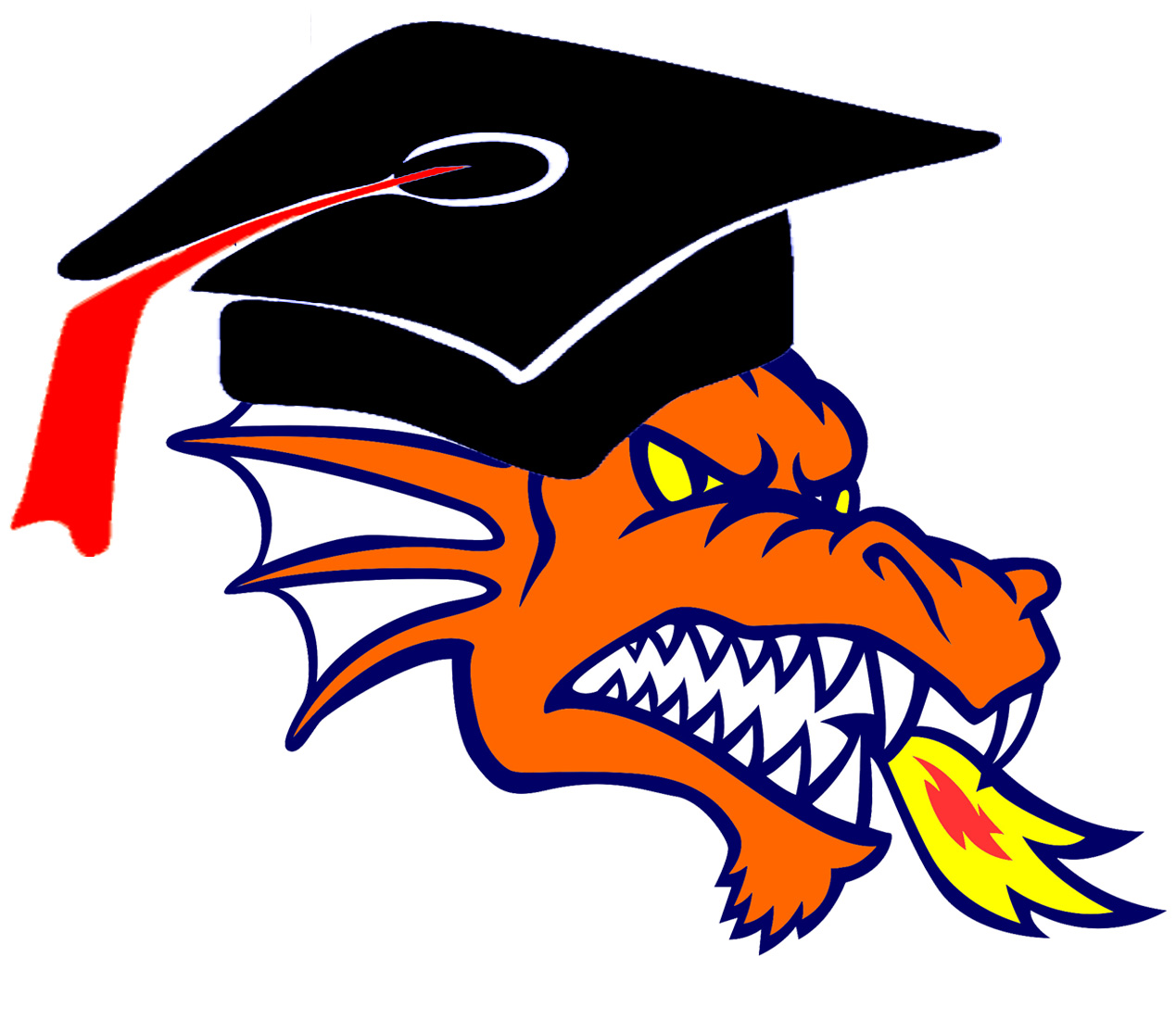 Have A Restful Weekend!